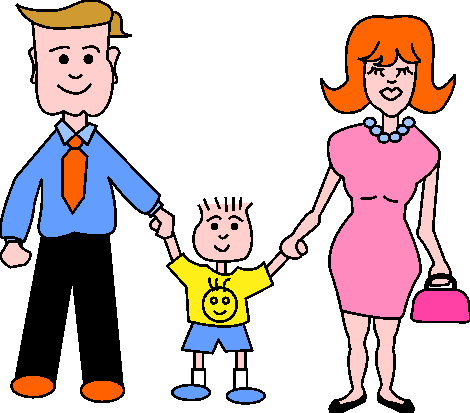 Приложение №1 Анкета для родителей   Использован ресурс сайта ,
Режим доступа в интернете:        http://best-teacher.ru/  http://www.allbest.ruАнкета «Стратегия семейного воспитания»Цель: Проведение анкетирования родителей с целью выяснения стиля семейного воспитанияМатериалы: анкета, ручка, ключ для выполнения анализа анкетыИнструкция: выберите из четырех вариантов самый предпочтительный.1. Чем, по вашему мнению, в большей мере определяется характер человека — наследственностью или воспитанием?A. Преимущественно воспитанием.Б. Сочетанием врожденных задатков и условий среды.B. Главным образом врожденными задатками.Г. Ни тем, ни другим, а жизненным опытом.2. Как вы относитесь к мысли о том, что дети воспитывают своих родителей?A. Это игра слов, софизм, имеющий мало отношения к действительности.Б. Абсолютно с этим согласен.B. Готов с этим согласиться при условии, что нельзя забывать и о традиционной роли родителей как воспитателей своих детей.Г. Затрудняюсь ответить, не задумывался об этом.3. Какое из суждений о воспитании вы находите наиболее удачным?A. Если вам больше нечего сказать ребенку, скажите ему, чтобы он пошел умыться. (Эдгар Хоу.)Б. Цель воспитания — научить детей обходиться без нас. (Эрнст Легуве.)B. Детям нужны не поучения, а примеры. (Жозеф Жубер.)Г. Научи сына послушанию, тогда сможешь научить и всему остальному. (Томас Фуллер.)4. Считаете ли вы, что родители должны просвещать детей в вопросах пола?A. Меня никто этому не учил, и их сама жизнь научит.Б. Считаю, что родителям следует в доступной форме удовлетворять возникающий у детей интерес к этим вопросам.B. Когда дети достаточно повзрослеют, необходимо будет завести разговор и об этом. А в школьном возрасте главное – позаботиться о том, чтобы оградить их от проявлений безнравственности.Г. Конечно, в первую очередь это должны сделать родители.5. Следует ли родителям давать ребенку деньги на карманные расходы?A. Если просит, можно и дать.Б. Лучше всего регулярно выдавать определенную сумму на конкретные цели и контролировать расходы.B. Целесообразно выдавать некоторую сумму на определенный срок (на неделю, на месяц), чтобы ребенок сам учился планировать свои расходы.Г. Некоторую сумму выделяем на определенный срок, а потом расходы мы обычно обсуждаем в доверительной беседе.6. Как вы поступите, если узнаете, что вашего ребенка обидел одноклассник?A. Огорчусь, постараюсь утешить ребенка.Б. Отправлюсь выяснить отношения с родителями обидчика.B. Дети сами лучше разберутся в своих отношениях, тем более что их обиды не долгие.Г. Посоветую ребенку, как ему лучше себя вести в таких ситуациях.7. Как вы отнесетесь к сквернословию вашего ребенка?А. Постараюсь довести до его понимания, что в нашей семье, да и вообще среди порядочных людей это не принято.Б. Сквернословие надо пресекать в зародыше! Наказание тут необходимо, а от общения с невоспитанными сверстниками ребенка впредь надо оградить.В. Подумаешь! Все мы знаем эти слова. Не надо придавать этому значения, пока это не выходит за  разумные пределы.Г. Ребенок вправе выражать свои чувства, даже тем способом, который нам не по душе.8. Ваш ребенок-подросток хочет провести время на даче у друга, где соберется компания сверстников в отсутствие родителей. Отпустили бы вы его?A. Ни в коем случае. Такие сборища до добра не доводят. Если дети хотят отдохнуть и повеселиться, пускай делают это под надзором старших.Б. Возможно, если знаю его товарищей как порядочных и надежных ребят.B. Он вполне разумный человек, чтобы сам принять решение. Хотя, конечно, в его отсутствие буду немного беспокоиться.Г. Не вижу причины запрещать.9. Как вы отреагируете, если узнаете, что ребенок вам солгал?A. Постараюсь вывести его на чистую воду и пристыдить.Б. Если повод не слишком серьезный, не стану придавать значения.B. Расстроюсь.Г. Попробую разобраться, что его побудило солгать.10. Считаете ли вы, что подаете ребенку достойный пример?А. Безусловно.Б. Стараюсь.В. Надеюсь.Г. Не знаю.Обработка результатов:         Интерпретация результатов теста:Пользуясь таблицей, отметьте выбранные вами варианты ответов и определите их соответствие одному из типов родительского поведения.        Чем больше преобладание одного из типов ответов, тем более выражен в вашей семье определенный стиль воспитания.Если среди ваших ответов не преобладает какая-то одна категория, то речь, вероятно, идёт о противоречивом стиле воспитания, когда отсутствуют чёткие принципы, и поведение родителей диктуется сиюминутным настроением.Постарайтесь понять, каким же мы всё-таки хотим видеть своего ребёнка, а также и самого себя как родителя.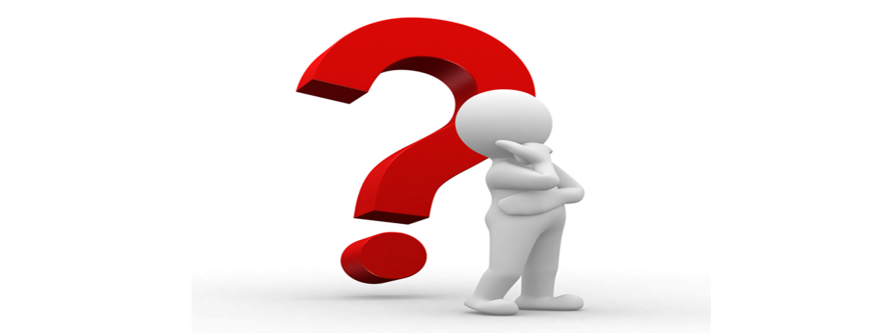 Приложение №1 Материал для проведения лектория http://www.allbest.ru Проблемная мини-лекция «О стилях семейного воспитания»Семейное воспитание – это система воспитания и образования, складывающаяся в условиях конкретной семьи силами родителей и родственников. Воспитание не может быть хаотичным, бессистемным, так как в данном случае его просто нельзя назвать данным термином. Научно доказано, что характер, как психологическое новообразование, есть результат семейного воспитания и формируется уже к третьему году жизни ребенка, что выражается в кризисе трех лет. В связи с особой воспитательной ролью семьи возникает вопрос о том, как сделать так, чтобы максимизировать положительные и свести к минимуму отрицательные влияния семьи на воспитание ребенка. Для этого необходимо точно определить внутрисемейные социально-психологические факторы, имеющие воспитательное значение.На выбор стиля семейного воспитания оказывают влияние:- генетические особенности ребенка и родителей, и их совместимость;- традиции, на которых воспитывались сами родители;- научно-педагогическая литература, которую используют родители в воспитании своего ребенка, их образовательный уровень;- нравственные устои семьи.Выделяются несколько основных стилей родительского поведения.  Причем,  эти  стили родительского поведения далеко не всегда осознанны самими родителями. Они характеризуются разной степенью принятия ребенка и уровнем контроля.1) Индифферентный тип семейного воспитания (в различных источниках встречаются термины «гипоопека», «безразличный тип») характеризуется низким уровнем контроля и холодными отношениями. Такие родители не устанавливают для детей никаких ограничений, заняты собственными проблемами и закрыты для общения. Их мало волнует душевное состояние ребенка, они, как правило, безразличны к его потребностям и запросам, не считают нужным обращать на них внимание. Родители, придерживающиеся данного стиля воспитания, убеждены, что если их ребенок одет, обут и отправлен в школу, то их родительский долг выполнен.Они, как правило, непоследовательно и неумело используют методы наказания и поощрения: могут наказать ребенка и тут же поощрить, лишь бы он только не закатывал истерик и не мешал родителям. Главный метод воспитания в такой семье — кнут и пряник. Родители строят свои взаимоотношения с ребенком таким образом, что непроизвольно культивируют поиск у ребенка наиболее выгодных форм взаимодействия с окружающими, что стимулирует проявление у детей таких качеств, как угодничество, лесть, подхалимаж.В выборе форм поведения в таких семьях ребенок свободен, но в обществе других людей от него требуют формального прилюдного соблюдения правил приличия. У таких детей много тайн, которые им нужно хранить за семью печатями, а это значит, что они должны быть все время настороже. Даже интеллектуальную деятельность своих детей родители в таких семьях стимулируют для того, чтобы извлечь из нее максимальную выгоду.Как вы думаете, каким вырастет ребенок в данной семье?Такие дети, как правило, не имеют собственного мнения, любят хвастаться, не умеют искренне сочувствовать и сопереживать (потому, что их просто не научили этому); зачастую, не любят ни умственный, ни физический труд. Эта тенденция проявляется во все возрастные периоды жизни. Дети из таких семей более других склонны к проблемному поведению.2) Либеральный тип семейного воспитания (или попустительский). Уровень контроля также низкий, но отношения теплые. Руководящая роль родителей в такой семье незначительна, они не умеют или не хотят воспитывать ребенка, возможно, высоко ценят его личность, считая простительными различные слабости; легко общаются с ним, доверяют ему, не склонны к запретам и ограничениям. Однако стоит задуматься: по плечу ли ребенку такая свобода? На сколько разумно он этой свободой воспользуется?Ребенок предоставлен сам себе и спрогнозировать его дальнейший характер невозможно, так как он в большей мере будет зависеть от того, в какой среде будет жить и учиться помимо семьи. Неспособность семьи контролировать поведение ребенка может привести к вовлечению его в асоциальные группы, поскольку психологические механизмы, необходимые для самостоятельного, ответственного поведения в обществе, у него не формируются.Становясь более взрослыми, такие дети конфликтуют с теми, кто не потакает им, не способны учитывать интересы других людей, устанавливать прочные эмоциональные связи, не готовы к ограничениям и ответственности. С другой стороны, воспринимая недостаток руководства со стороны родителей как проявление равнодушия и эмоционального отвержения, дети чувствуют страх и неуверенность.3) Авторитарный тип семейного воспитания (в разных источниках встречаются еще такие названия, как «автократический», «диктат», «доминирование») — это высокий уровень контроля и холодные отношения. Родители, придерживающиеся данного стиля поведения с ребенком, хорошо представляют, каким он должен вырасти, и прилагают к этому максимум усилий. В своих требованиях, зачастую, очень категоричны и неуступчивы. Диктат в семье проявляется в систематическом подавлении одними членами семейства (преимущественно взрослыми) инициативы и чувства собственного достоинства у других его членов. Этому способствуют следующие причины:- Неоправданные надежды и неудовлетворенность родителей своей семейной жизнью или детьми, эмоциональное непринятие ребенка;- Сами родители воспитывались в семьях, в которых к детям относились достаточно жестко, и они автоматически переносят стиль воспитания родительской семьи в свою собственную семью;- Родители считают чрезмерно значимым для себя мнение других людей об их детях и считают его основным в контролировании собственных детей.В таких семьях свобода ребенка строго регламентируется и контролируется. Родители мечтают о том, чтобы их ребенок вырос высоконравственным человеком, и постоянно контролируют его поступки — диктуют ребенку, что он должен одевать, с кем дружить, сами определяют режим дня ребенка.Родители достаточно активно используют методы наказания. Это проявляется в командном тоне родителей, криках, физических наказаниях. Некоторые родители используют физические наказания достаточно жестоко, иногда наказывают своего ребенка демонстративно для того, чтобы показать степень своей власти над ним, оправдывая себя тем, что в их семьях тоже использовали такие методы наказания, и они выросли «хорошими людьми».В таких семьях дети испытывают дефицит родительской ласки, тепла, похвалы и поддержки. Они очень хорошо знают свои слабые стороны (т.к. об этом им постоянно напоминают, чтобы ребенок «знал свое место») и совсем лишены возможности демонстрировать и подчеркивать свои лучшие стороны. Если же родители увидели и отметили положительно какой-то поступок ребенка, мимо которого нельзя было пройти, то они тут же найдут повод указать на что-то плохое, что им не нравится. Родители не считают нужным прислушиваться к мнению своего ребенка, считая его глупым и неуместным. Они часто говорят: «яйцо курицу не учит».Родители, разумеется, могут и должны предъявлять требования к своему ребенку, исходя из целей воспитания, норм морали, конкретных ситуаций, в которых необходимо принимать педагогически и нравственно оправданные решения. Однако те из них, которые предпочитают всем видам воздействия приказ и насилие, сталкиваются с сопротивлением ребенка, который отвечает на нажим, принуждение, угрозы своими контрмерами: лицемерием, обманом, вспышками грубости, а иногда откровенной ненавистью. Но даже если сопротивление оказывается сломленным, вместе с ним оказываются сломленными и многие ценные качества личности: самостоятельность, чувство собственного достоинства, инициативность, вера в себя и в свои возможности. Безоглядная авторитарность родителей, игнорирование интересов и мнений ребенка, систематическое лишение его права голоса при решении вопросов, к нему относящихся, — все это гарантия серьезных неудач в формировании его личности. Как результат — либо пассивность и зависимость детей, либо неуправляемость и агрессивность. В любом случае — ощущение психологического неблагополучия.4) Авторитетное воспитание (в различных источниках встречаются термины «гармоничный стиль», «демократический стиль», «сотрудничество») означает теплые отношения и высокий уровень контроля. Родители признают и поощряют растущую автономию своих детей и личную ответственность в соответствии с их возрастными возможностями. Отношения строятся на взаимном уважении и доверии. Родители открыты для общения и обсуждают с детьми правила поведения в семье. Допускают и изменение своих требований в разумных пределах.Гармоничный стиль воспитания, естественно, формирует гармоничный тип личности ребенка. В дошкольном и младшем школьном возрасте такие он может нарушать дисциплину, как и все остальные дети, но на все замечания реагирует paзумно и старается больше не нарушать порядок. У таких детей рано проявляется чувство самоконтроля и волевые качества. Они вырастают приспособленными к жизни, уверенными в себе и ответственными. Дети включены в обсуждение семейных проблем, участвуют в принятии решений, выслушивают и обсуждают мнение и советы родителей. Родители требуют от детей осмысленного поведения и стараются помочь им, чутко относясь к их запросам. При этом родители проявляют твердость, заботятся о справедливости и последовательном соблюдении дисциплины, что формирует правильное, ответственное социальное поведение.Впоследствии были выделены и другие характерные стили семейного воспитания.5)      Хаотический стиль	(непоследовательное руководство)Отсутствие единого подхода к воспитанию, когда нет ясно выраженных, определенных, конкретных требований к ребенку или наблюдаются противоречия, разногласия в выборе воспитательных средств между родителями.При таком стиле воспитания фрустрируется одна из важных базовых потребностей личности — потребность в стабильности и упорядоченности окружающего мира, наличии четких ориентиров в поведении и оценках.Непредсказуемость родительских реакций лишает ребенка ощущения стабильности и провоцирует повышенную тревожность, неуверенность, импульсивность, а в сложных ситуациях даже агрессивность и неуправляемость, социальную дезадаптацию. При таком воспитании не формируются самоконтроль и чувство ответственности, отмечаются незрелость суждений, заниженная самооценка.6) Опекающий стиль(гиперопека, концентрация внимания на ребенке)Стремление постоянно быть около ребенка, решать за него все возникающие проблемы. Родители бдительно следят за поведением подростка, ограничивают его самостоятельное поведение, тревожатся, что с ним может что-то произойти.Несмотря на внешнюю заботу, опекающий стиль воспитания приводит, с одной стороны, к чрезмерному преувеличению собственной значимости у подростка, с другой — к формированию у него тревожности, беспомощности, запаздыванию социальной зрелости.7) Рассудительный стильПолная свобода действий, возможность приобретать личный опыт путем собственных проб и ошибокИсключение окриков и упреков, не использование принудительных мер и физических наказанийПомощь родителей в рекомендациях или советахТеплые и добрые взаимоотношения в семьеВ результате такого стиля воспитания формируется сенситивный тип личностиДети с раннего возрастаОтносятся уважительно к старшему поколению, потому что так поступают родителиЗа совершение плохого поступка родители не наказывают детей, а дают им время на осознание, подходя к проблеме с позиции другого человека, втянутого в конфликтИногда таким детям трудно приспосабливаться к школе и к учителям, если педагоги придерживаются авторитарного стиля управления детским коллективом8) Сочувствующий стильСочувствующий стиль семейного воспитания формирует интровертированный тип личностиУсловием формирования такого типа воспитания является отсутствие материального достатка в семье, плохие бытовые условия, отсутствие духовной близости членов семьи, отсутствие в семье одного из родителей.Ребенок предоставлен сам себеРано включается во взрослую жизнь и трудовую деятельность;В семье ребенка стараются оградить от проблем взрослых, но дети хорошо видят и понимают родителей, стараясь поддержать их.Дети такого типа:Чрезвычайно наблюдательны, у них богатый внутренний мир. Они уделяют много внимания наблюдению за сверстниками и взрослыми людьми, что формирует у них организованность и ответственность;На уроках они застенчивы и неактивны, отвечают неуверенно, хотя могут все знать. Одним из недостатков детей этого типа является отсутствие инициативы, они не умеют постоять за себя, могут терпеть поражение в конфликтной ситуации.9) Состязательный стильРодители ищут в действиях ребенка нечто необычное и выдающеесяАктивность ребенка поощряется не только морально, но и материальноРодители сравнивают ребенка с другими и страдают, если сравнение не в его пользуРодители не обращают внимания на человеческие качества ребенка, защищая его от претензий и нападок со стороныВ результате такого стиля воспитания формируется поисковый тип личности. Учащиеся этого типаГлубоко переживают свои промахиМогут быть очень дисциплинированными и инициативнымиСамоуверенны, высокомерны, эгоистичны, безразличны к интересам коллектива, сосредоточены на демонстрации себяНо взрослые могут помочь таким детям, открывая все лучшее, что заложено природой, развивая общительность, интеллект, уверенность в себе, самоконтроль и добросовестность10) Предупредительный стильВ процессе предупредительного стиля семейного воспитания формируется инфальтивный тип личностиПостоянные внимание и опекаЛишение активной деятельности ребенкаИспользование материального стимулирования для удержания под контролем.Такие ребятаБезразличны к сверстникам, любят наушничать и могут предать товарища, если это им выгодноПри поддержке их в трудную минуту, они привязываются к тому, кто их поддержал и верят ему во всем и могут подчинятся беспрекословноТакие дети легко вовлекаемые в различные компании, так как склонны к получению сиюминутных удовольствийОни прагматичны и обязательно выполнят дело хорошо, если предполагают выгодуДети адекватно свои оценивают способности, но, если их что-то заинтересует будут этим заниматься с удовольствием и кропотливо(Приложение №3 «Десять заповедей родителейЗенина Т.Н. Родительские собрания в детском саду.)Не жди, что твой ребенок, будет таким, как ты. Помоги ему стать не тобой, а собой.Не требуй от ребенка платы за все, что для него делаешь. Ты дал ему жизнь. Он отблагодарит тебя, подарив жизнь своему ребенку.Не думай, что ребенок принадлежит только тебе, он не твоя собственность.Не вымещай на ребенке свои обиды, чтобы в старости не есть горький хлеб, ибо, что посеешь, то и пожнешь.Не относись к проблемам ребенка свысока.Никогда не унижай ребенка.Не упрекай себя, если не можешь чего-то сделать для своего ребенка; упрекай себя, если можешь, но не делаешь.Помни: для ребенка сделано недостаточно, если не сделано все.Умей любить чужого ребенка. Никогда не делай чужому ребенку того, чего не хотел бы своему.Люби своего ребенка любым: неталантливым, неудачливым, неторопливым, гиперактивным, капризным, упрямым. Общаясь с ним, радуйся, потому что ребенок – это «праздник, который всегда с тобой».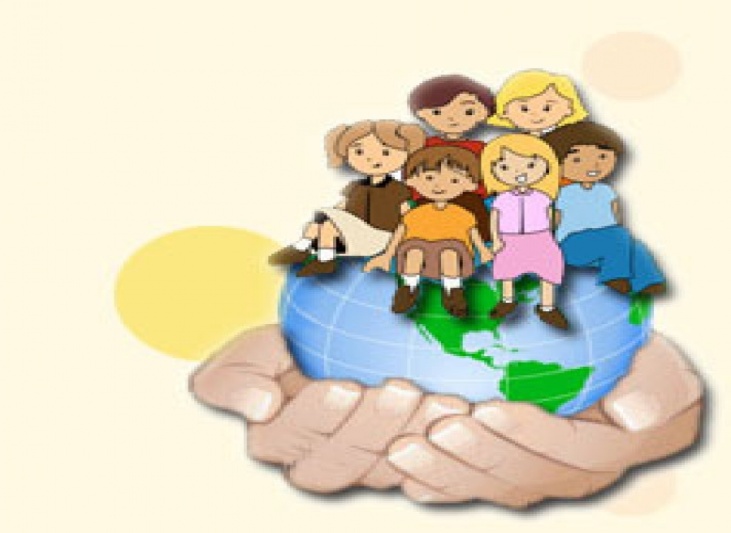 (Приложение №4 «Стрелы воспитания» Чиркова С.В. Родительские собрания в детском саду. Средняя группа)Упражнение «Стрелы воспитания». Цель: выполнить правильное умозаключение, закончив фразуМатериалы: карточки на которых написана часть фразыИнструкция: Предлагаю взять карточки с заданием. Ваша задача – к началу каждой фразы подобрать конец-вывод.Если ребенка часто критикуют – он учится осуждать.Если ребенка часто высмеивают – он учится быть робким и замкнутым.Если ребенок живет с чувством безопасности – он учится верить.Если ребенка часто подбадривают – он учится уверенности в себе.Если с ребенком обычно честны – он учится справедливости.Если ребенка часто одобряют – он учится хорошо к себе относиться, учится ценить себя.Если к ребенку часто бывают снисходительны – он учится быть терпеливым.Если ребёнок живёт во вражде - он учится агрессивности. Если ребёнок растёт в упрёках - он учится жить с чувством упрёка. Если ребёнок растёт в терпимости - он учится понимать других. Если ребёнка хвалят - он учится быть благодарным. Если ребёнок живёт в понимании и дружелюбии - он учится находить любовь в этом мире.(Приложение №5 «Лист обратной связи»)«Интервью с родителями»Цель:  рефлексия, по результатам проведения встречиМатериалы: индивидуальные «Листы обратной связи»Инструкция: заполнить таблицу, руководствуясь своими впечатлениями, эмоциями, приобретенными знаниями.(Приложение №6. «Сказка о садовниках» С. Лободина)«Сказка о садовниках»
  	У одного богатого человека был прекрасный сад. Какие только диковинные цветы и великолепные деревья не росли в нем. Чтобы ухаживать за цветами, хозяин пригласил садовников и строго настрого приказал бережно ухаживать за растениями и внимательно наблюдать за ними, чтобы не пропустить начало цветения. «Я щедро награжу того, кто вырастит самые прекрасные цветы!» - сказал он. Каждому из садовников он выделил в саду участок, и они дружно принялись за дело. 	Первый садовник, увидев, что на розах появились бутоны, с радостным криком бросился к цветку и начал разворачивать лепестки, пытаясь бутону помочь раскрыться как можно быстрее. Садовник так торопился, что нежные лепестки под его пальцами оказались разорванными и смятыми. Тогда он стал разворачивать другой бутон, но с тем же успехом. Горько заплакал садовник, увидев, что, пытаясь преждевременно раскрыть цветы, он лишь загубил их. 	Второй садовник решил выращивать цветы под стеклянным колпаком. Он ухаживал за ними очень тщательно: то нагревал, то остужал воду, осторожно тонкой струйкой поливал землю, снимая колпак с цветов всего на пять минут в день. Через много дней, когда садовнику показалось, что цветы достаточно окрепли, он снял колпаки и увидел, что большие красивые головки цветов качаются на тонких стеблях. Цветы стали такими изнеженными, что, когда подул слабый ветерок, их стебли обломились.Третий садовник любил все измерять и хотел, чтобы во всем был порядок. Цветы росли у него ровными рядами, и если один озорной цветочек хоть на сантиметр уклонялся от линии, то садовник попросту выкапывал и выбрасывал его. Оставшиеся цветы он постоянно измерял линеечкой: какова их высота, толщина стебля, длина шипов и размер лепестков. Зачем он это делал? Этого третий садовник и сам не знал, но уж очень он любил порядок.
          Четвертый садовник однажды, подрезая веточки и снимая сухие листья с Розовых кустов, поцарапал руку о шипы и, увидев царапину, разгневался и закричал: «Сейчас же выполю это гадкое растение!» И выполол, не дожидаясь цветка.          Пятый садовник, увидев, что рядом с розами расцветают астры, колокольчики и ландыши, очень рассердился и воскликнул: «Это что такое? Здесь должны расти только розы!» И с этими словами он с корнем выдернул все другие цветы.           Шестой садовник, как только увидел, что цветок распускается, скорее срезал его и побежал показывать своему хозяину, ожидая награды. «Смотрите, смотрите! – кричал он прочим садовникам. – Я вырастил самые красивые цветы! Меня ждет награда!» Но, пока он бежал, цветок завял.
         Седьмой садовник так старался вырастить самые красивые цветы, что однажды ночью, пока все спали, незаметно прокрался в сад, захватив с собою кисти и краски, и разрисовал стебли и лепестки невиданными узорами. Наутро вся округа сбежалась посмотреть на чудо, которое он вырастил, но уже к вечеру цветы погибли, так как не могли дышать через краску.
         И только один садовник никуда не торопился, зная, что самое важное для цветов – это время и тепло. Поэтому он бережно ухаживал за ростками, поливал их, окучивал, слегка прикрывал их от холодного ветра и терпеливо ждал, когда придет время цветения. Он знал, что одни цветы распускаются весной, другие – летом, а третьи – только осенью. Он знал также, что иные будут расцветать много раз, а иные зацветут лишь однажды. Кроме того, он был необычным садовником – он был еще и музыкантом.           Он приносил с собой в сад флейту и , когда выдавалась свободная минутка, играл нежные мелодии. Цветы покачивали головками в такт музыке и становились прекраснее с каждым днем.          Вскоре его часть сада превратилась в настоящий райский уголок... Богатый хозяин, обойдя весь сад, признал, что именно этот уголок самый прекрасный и ВСЕ цветы здесь по-своему великолепны! Со слезами благодарности он спросил садовника, как ему удалось вырастить столь чудесные растения. «Мой секрет прост, - ответил садовник, - Я очень люблю все цветы, ведь каждый из них прекрасен тем, что не похож ни на какой другой, и они это чувствуют».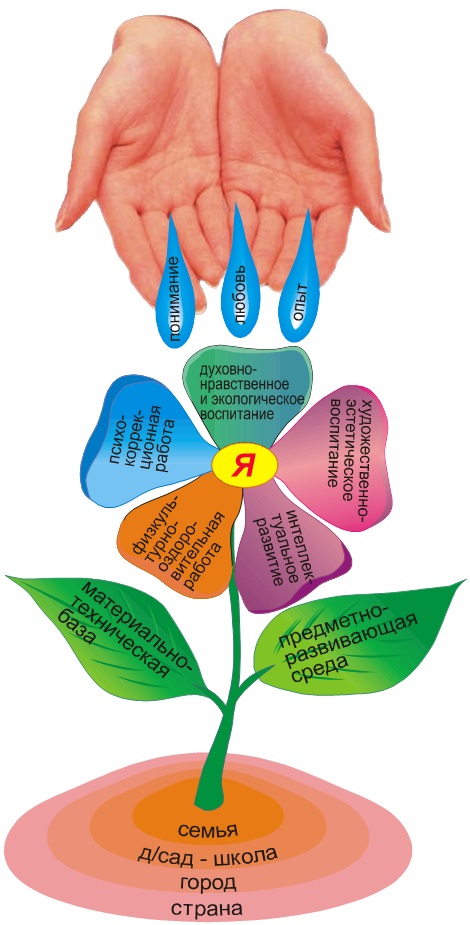 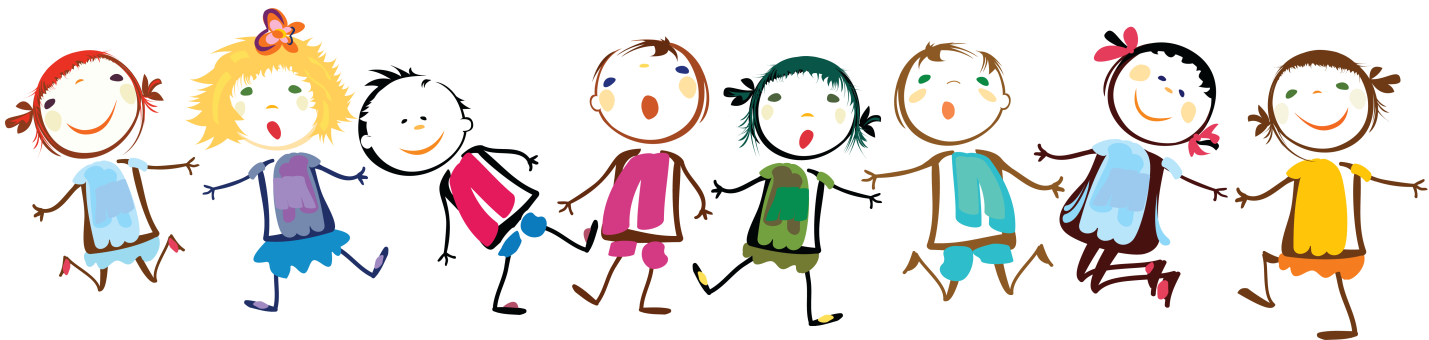 (Приложение №7. «Сундучок добрых советов»Чиркова С.В. Родительские собрания в детском саду.  Средняя группа)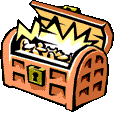 1. Уделяйте ребенку как можно больше времени . Всегда находите время, чтобы ним с поговорить о его проблемах и успехах.2. Поддерживайте во всех его начинаниях.3. Не предъявляйте ребенку завышенных требований.  4 Реже наказывайте ребенка и чаще хвалите и поощряйте. 5. Будьте для него примером для подражания. 6. Научитесь спокойно реагировать на его шалости или плохое поведение.7. Будьте последовательны в воспитании. Установите границы дозволенного
и придерживайтесь их. Дети чувствуют себя намного уверенней, когда знают, что им можно, а что нельзя.8. Не подкупайте, а вознаграждайте!  Вознаграждайте хорошее поведение нематериальным поощрением, например, чтением ему любимой сказки.9. Будьте для ребенка советником, но не диктуйте, что ему делать. Уважайте его право на собственное мнение.10. Поддерживайте с ребенком доверительные и теплые отношения.Стиль поведенияНомера вопросовНомера вопросовНомера вопросовНомера вопросовНомера вопросовНомера вопросовНомера вопросовНомера вопросовНомера вопросовНомера вопросовСтиль поведения12345678910АвторитетныйБВВГВГАБГБАвторитарныйААГВБББАААЛиберальныйВБББААГВВВИндифферентныйГГААГВВГБГВопросыОтветыКак Вы считаете должны ли родители придерживаться единых взглядов в вопросах воспитания.Способен ли стиль воспитания оказывать влияние на формирование личности ребенка?Что Вам понравилось в сегодняшней встрече?Что Вам не понравилось?Как бы Вы назвали «книгу», которую мы сегодня с вами попробовали создать?Я хотел бы больше узнать на следующей нашей встрече о….